 								Formblatt VP1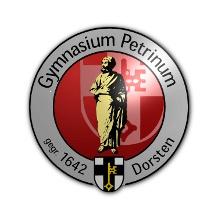 Aufgaben für den VertretungsunterrichtDiesen Zettel bitte anschließend mit Rückmeldung zurück in den Ablagekorb der Klasse - danke!Klasse:Datum:Datum:Datum:Stunde:Stunde:Stunde:Raum:Raum:Kürzel:Kürzel:Bemerkungen zur Klasse/zum Kurs:Aufgaben:Bemerkungen zur Klasse/zum Kurs:Aufgaben:Bemerkungen zur Klasse/zum Kurs:Aufgaben:Bemerkungen zur Klasse/zum Kurs:Aufgaben:Bemerkungen zur Klasse/zum Kurs:Aufgaben:Bemerkungen zur Klasse/zum Kurs:Aufgaben:Bemerkungen zur Klasse/zum Kurs:Aufgaben:Bemerkungen zur Klasse/zum Kurs:Aufgaben:Bemerkungen zur Klasse/zum Kurs:Aufgaben:Bemerkungen zur Klasse/zum Kurs:Aufgaben:Bemerkungen zur Klasse/zum Kurs:Aufgaben:Rückmeldung:(zutreffendes bitte ankreuzen)Rückmeldung:(zutreffendes bitte ankreuzen)AufgabenAufgabenAufgabenAufgabenAufgabenAufgabenAufgabenAufgabenRest als HausaufgabeRückmeldung:(zutreffendes bitte ankreuzen)Rückmeldung:(zutreffendes bitte ankreuzen)bekannt-gegebenvollständigerledigtvollständigerledigtvollständigerledigtteilweise erledigtteilweise erledigtbesprochenoder verglichen. besprochenoder verglichen. Rest als HausaufgabeRückmeldung:(zutreffendes bitte ankreuzen)Rückmeldung:(zutreffendes bitte ankreuzen)Ggf. Anmerkungen:Ggf. Anmerkungen:Ggf. Anmerkungen:Ggf. Anmerkungen:Ggf. Anmerkungen:Ggf. Anmerkungen:Ggf. Anmerkungen:Ggf. Anmerkungen:Ggf. Anmerkungen:Ggf. Anmerkungen:Ggf. Anmerkungen: